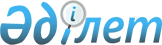 Об установлении границ охранной зоны и определения режима использования земель магистрального газопровода "Средняя Азия-Центр"
					
			Утративший силу
			
			
		
					Постановление акимата Мангистауской области от 2 июля 2018 года № 167. Зарегистрировано Департаментом юстиции Мангистауской области 18 июля 2018 года № 3692. Утратило силу постановлением акимата Мангистауской области от 8 июня 2022 года № 87
      Сноска. Утратило силу постановлением акимата Мангистауской области от 08.06.2022 № 87 (вводится в действие по истечении десяти календарных дней после дня его первого официального опубликования).
      В соответствии с Земельным кодексом Республики Казахстан от 20 июня 2003 года, законами Республики Казахстан от 23 январия 2001 года "О местном государственном управлении и самоуправлении в Республике Казахстан" и 22 июня 2012 года "О магистральном трубопроводе", акимат Мангистауской области ПОСТАНОВЛЯЕТ:
      1. В целях обеспечения безопасности населения, предотвращения причинения вреда окружающей среде и создания условий для безопасной эксплуатации линейной части магистрального газопровода "Средняя Азия -Центр" без изъятия земельных участков у собственников и землепользователей, установить границы охранной зоны по 50 метров с каждой стороны от оси газопровода, на землях сельскохозяйственного назначения по 25 метров с каждой стороны от оси газопровода согласно приложению 1 к настоящему постановлению.
      2. Определить режим использования земель в охранной зоне магистрального газопровода "Средняя Азия-Центр" согласно приложению 2 к настоящему постановлению.
      3. В целях обеспечения безопасности населения акиму Бейнеуского района запретить предоставление земельных участков для строительства объектов, не относящихся к магистральному трубопроводу, в пределах минимальных расстояний установленных строительными нормами и правилами.
      4. Государственному учреждению "Управление земельных отношений Мангистауской области" (Дузмагамбетов Е.Д.) обеспечить государственную регистрацию данного постановления в органах юстиции, его официальное опубликование в Эталонном контрольном банке нормативных правовых актов Республики Казахстан и в средствах массовой информации, размещение на интернет-ресурсе акимата Мангистауской области.
      5. Контроль за исполнением данного постановления возложить на заместителя акима Мангистауской области Сакеева Р. К.
      6. Настоящее постановление вступает в силу со дня государственной регистрации в органах юстиции и вводится в действие по истечения десяти календарных дней после дня его первого официального опубликования.
      "СОГЛАСОВАНО"
      Руководитель государственного
      учреждения "Управление земельных
      отношений Мангистауской области"
      ______________ Дузмагамбетов Е.Д.
      "2" июля 2018 года Земли, входящие в охранную зону линейной части магистрального газопровода "Средняя Азия-Центр" Режим использования земель в охранной зоне магистрального газопровода "Средняя Азия-Центр" 
      1. В охранной зоне газопровода запрещается:
      1) устройство переездов, грунтовых дорог и иных временных или постоянных транспортных пересечений трассы магистрального трубопровода и его охранной зоны без согласования с собственником магистрального трубопровода, места их размещения, порядка строительства, обустройства и использования;
      2) садоводство и лесоразведение, а также выполнение любых не согласованных с собственником магистрального трубопровода работ, кроме комплекса агротехнических работ для выращивания полевых сельскохозяйственных культур с пахотной глубиной не более тридцати пяти сантиметров;
      3) рекультивация дорог, обустроенных собственником магистрального трубопровода либо оператором, предназначенных для обслуживания магистрального трубопровода и обеспечения его физической защиты, а также воспрепятствование движению работников, выполняющих противопожарные и охранные функции на магистральном трубопроводе по этим дорогам, за исключением случаев, установленных законодательством Республики Казахстан;
      4) возведение любых построек и соружений;
      5) организация стоянок автомобильных транспортных средств, тракторов и механизмов;
      6) производство мелиоративных земляных работ, сооружение оросительных и осушительных систем;
      7) производство горных, строительных, монтажных и взрывных работ, планировка грунта без согласования с собственником магистрального трубопровода;
      8) производство геологосъемочных, поисковых, геодезических и других изыскательных работ, связанных с устройством скважин, шурфов и взятием проб грунта (кроме почвенных образцов).
					© 2012. РГП на ПХВ «Институт законодательства и правовой информации Республики Казахстан» Министерства юстиции Республики Казахстан
				
      Исполняющий обязанности акима области 

С. Амангалиев
Приложение 1
к постановлению акимата Мангистауской
области от "2" июля 2018 года
№ 167
№ п/п
Наименование района
Площадь охранной зоны газпровода гектар
Земли населенных пунктов
В том числе:
В том числе:
В том числе:
В том числе:
В том числе:
В том числе:
В том числе:
В том числе:
№ п/п
Наименование района
Площадь охранной зоны газпровода гектар
Земли населенных пунктов
земли промышленности, транспорта, связи, для нужд космической деятельности, обороны, национальной безопасности и иного несельскохозйственного назначения
Площадь сельско - хозяйственных угодий гектар
из них:
из них:
из них:
из них:
из них:
прочие угодья
№ п/п
Наименование района
Площадь охранной зоны газпровода гектар
Земли населенных пунктов
земли промышленности, транспорта, связи, для нужд космической деятельности, обороны, национальной безопасности и иного несельскохозйственного назначения
Площадь сельско - хозяйственных угодий гектар
пашня
пашня
многолетние насаждения
сенокосы
пастб ища
прочие угодья
№ п/п
Наименование района
Площадь охранной зоны газпровода гектар
Земли населенных пунктов
земли промышленности, транспорта, связи, для нужд космической деятельности, обороны, национальной безопасности и иного несельскохозйственного назначения
Площадь сельско - хозяйственных угодий гектар
всего
орошаема я
многолетние насаждения
сенокосы
пастб ища
прочие угодья 1 2 3 4 5 6 7 8 9 10 11 12
1
Бейнеуский район
7698,2152
3624,8918
85,5367
30,7551
-
-
-
-
30,7551
3957, 0316
Всего

7698,2152

3624,8918

85,5367

30,7551

-

-

-

-

30,7551

3957,0316
Приложение 2 к
постановлению акимата
Мангистауской области от
"2" июля 2018 года
№ 167